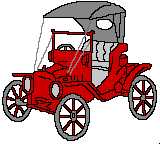 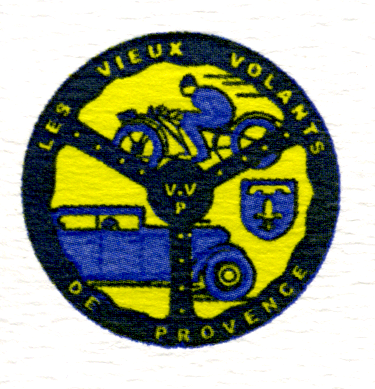 Sortie détenteLe 3 septembre 2017Rendez – vous à 9h chez Nicole et René Hospital2620 Chemin de Maliverny13540 PUYRICARDDépart à 9h30 : trajet surprise et repas sous les marronniers et sortez vos vieilles !!!!!!!!!!(voitures, bien sur)..………………………………………………………………………………………………………BULLETIN D’INSCRIPTION à retourner avant le 28 juillet 2017 à :René Hospital ; 2620 Chemin de Maliverny ; 13540 PUYRICART : rene.hospital@free.frLe règlement se fera par chèque bancaire à l’ordre des V. V. P.Nom et prénom :  ______________________________________________________________________Adresse :  ________________________________________________________________________________________________________________________________________________________________Fixe :    _ _  _ _  _ _  _ _  _ _                Mobile :      _ _  _ _  _ _  _ _   _ _Marque véhicule : ________________________  Type : ______________________   Année : _________Prix par personne adhérent :        15 €   x              =